Утверждена решениемВолгоградской городской ДумыСтратегия социально-экономического развития Волгограда до 2030 годаСодержание1. Введение2. Стратегический анализ социально-экономического развития Волгограда2.1. Человеческий капитал2.2. Экономика2.3. Пространственное развитие и качество городской среды2.4. Местное самоуправление3. Стратегические функции и миссия Волгограда4. Стратегическое видение перспектив развития и основные участники5. Генеральная цель и приоритетные направления стратегии5.1. Развитие человеческого капитала5.1.1. Улучшение демографической ситуации в Волгограде5.1.2. Развитие единого образовательного пространства5.1.3. Развитие культуры5.1.4. Развитие физической культуры и массового спорта5.1.5. Формирование активной молодежи5.2. Развитие инновационной экономики5.2.1. Развитие производственного сектора5.2.2. Развитие транспортно-логистического комплекса5.2.3. Развитие внутреннего и въездного туризма5.2.4. Развитие потребительского рынка и сферы услуг5.2.5. Формирование благоприятного инвестиционного климата5.2.6. Формирование благоприятной предпринимательской среды5.3. Повышение качества городской среды5.3.1. Благоустройство территории Волгограда и создание современных общественных пространств5.3.2. Обеспечение экологического благополучия5.3.3. Обеспечение транспортной мобильности населения и развитие единой транспортной системы Волгограда5.3.3.1. Создание единой комплексной транспортной системы Волгограда, интегрированной с единой транспортной системой Российской Федерации5.3.3.2. Модернизация и развитие дорожно-транспортной сети города5.3.4. Повышение доступности и комфортности жилья и качества жилищного обеспечения5.3.4.1. Создание условий для обеспечения населения доступным и комфортным жильем5.3.4.2. Приведение городской коммунальной инфраструктуры, многоквартирных домов и придомовой территории в соответствие с современными требованиями благоустройства, надежности, качества и энергоэффективности5.3.5. Ревитализация неиспользуемых (неэффективно используемых) территорий5.4. Развитие местного самоуправления5.4.1. Развитие гражданского общества5.4.2. Развитие системы предоставления услуг5.4.3. Обеспечение безопасности5.4.4. Развитие единого информационного пространства5.4.5. Формирование и продвижение имиджа Волгограда6. Основные этапы реализации стратегии7. Механизмы и технологии реализации стратегии8. Сведения о разработке стратегииПриложение 1 «Оценка достигнутых целей социально-экономического развития Волгограда по итогам 2015 года и описание внутренних и внешних условий и факторов развития, угроз и преимуществ Волгограда» Приложение 2 «Ожидаемые результаты (целевые индикаторы) реализации стратегии социально-экономического развития Волгограда до 2030 года»Приложение 3 «Схема расположения транспортно-пересадочных узлов Волгограда (ТПУ)»Приложение 4 «Типовой перечень муниципальных программ, необходимых для реализации стратегии социально-экономического развития Волгограда до 2030 года» 1. ВведениеСтратегия социально-экономического развития Волгограда до 2030 года (далее – стратегия) разработана в соответствии с подпунктом 3.3 пункта 3 решения Волгоградской городской Думы от 15.07.2015 № 32/1002 «Об утверждении Положения о стратегическом планировании в городском округе город-герой Волгоград».Стратегия – это:базовый документ стратегического планирования, определяющий приоритеты, цели и задачи социально-экономического развития Волгограда и муниципального управления на период до 2030 года;документ общественного согласия, разработанный с участием населения, бизнеса и власти. В стратегии представлены основные выводы по итогам социально-экономического развития Волгограда за период 2006–2015 годов, охарактеризованы основные (ключевые) участники, приоритетные направления, цели, задачи и ключевые индикаторы долгосрочного развития Волгограда. 2. Стратегический анализ социально-экономического развития ВолгоградаВолгоград – административный центр Волгоградской области, расположен в 1073 км к юго-востоку от Москвы на изгибе нижнего течения               р. Волги и протянулся вдоль волжского берега более чем на 70 км. Волгоград характеризуется крупным индустриальным, транспортным, научным и культурным потенциалом. Площадь земель в городской черте составляет свыше 859 кв. км. Население Волгограда – 1016 тыс. человек, или около 40% от численности населения Волгоградской области.Интегральный рейтинг по городам-миллионникам Российской Федерации свидетельствует о низких и средних позициях Волгограда среди референтных городов по состоянию на конец 2015 года (приведен на рисунке 1). Наиболее существенно отставание от мегаполисов-лидеров по величине расходов бюджета на душу населения, среднемесячной номинальной начисленной заработной платы, вводу в действие жилых домов, количеству предоставленных жилищных кредитов, естественному приросту на 1000 чел. населения, общей площади жилых помещений в расчете на 1 жителя. Необходимо отметить, что по некоторым показателям Волгоград занимает ведущие позиции: по индексу физического объема оборота общественного питания и развитию социальной инфраструктуры.Рис. 1. Уровень Волгограда по сравнению со средним значением показателей социально-экономического развития городов-миллионников Российской Федерации по итогам 2015 годаОценка достигнутых целей социально-экономического развития Волгограда по итогам 2015 года и описание внутренних и внешних условий и факторов развития, угроз и преимуществ, сильных и слабых сторон Волгограда приведены в приложении 1 «Оценка достигнутых целей социально-экономического развития Волгограда по итогам 2015 года и описание внутренних и внешних условий и факторов развития, угроз и преимуществ Волгограда» к стратегии. Анализ развития Волгограда показывает наличие следующих основных тенденций.2.1. Человеческий капиталЧисленность населения Волгограда на 01 января 2016 г. составила      1016,1 тыс. человек (в 2006 году – 1020 тыс. человек). Одна из тенденций – это перспектива сокращения населения Волгограда в результате сохранения низкой рождаемости и постепенного старения населения. В соответствии с критериями оценки Всемирной организации здравоохранения рождаемость в Волгограде за рассматриваемый период характеризуется как низкая (2015 год – 11,7 случая на 1000 человек), смертность (2015 год – 13,2 случая на 1000 человек) – средняя. Вместе с тем за 9 лет показатель рождаемости увеличился с 8,7‰ в       2006 году до 11,7‰ в 2015 году. К позитивным тенденциям также следует отнести снижение значений показателей естественной убыли населения с – 4,7‰ в 2006 году до – 1,5‰ в 2015 году и снижение показателей младенческой смертности. Миграционный прирост минимально положительный (не компенсирующий естественную убыль): по данному показателю сохраняется отставание от городов-миллионников Российской Федерации, что характеризуется высоким оттоком населения. Одной из негативных тенденций является рост оттока молодежи в соседние города, а значит, и отток трудовых ресурсов высшего качества. В целом по динамике численности населения Волгоград занимает одно из последних мест среди городов-миллионников Российской Федерации и при ухудшении динамики в долгосрочной перспективе рискует потерять статус города-миллионника.Муниципальная система образования насчитывает 378 муниципальных образовательных учреждений, в том числе 212 дошкольных образовательных учреждений, 146 общеобразовательных учреждений, 19 учреждений дополнительного образования, 1 учреждение дополнительного профессионального образования. За прошедшие 10 лет устранен дефицит мест в детских садах для детей от 3 до 7 лет. В дальнейшем прогнозируется рост численности обучающихся, в связи с чем необходимо строительство новых школ (12 школ) в микрорайонах активной жилой застройки во всех районах Волгограда. Важным показателем социального развития Волгограда является обеспеченность населения спортивными сооружениями, которая за прошедший период возросла в среднем на 30%, за исключением обеспеченности бассейнами, где динамика роста невысокая (2006 год – 10,4% от социальных норм, 2015 год – 13,7%). Вместе с развитием спортивной инфраструктуры стабильно растет доля населения, систематически занимающегося физической культурой и спортом, (с 2006 года она увеличилась более чем в 2 раза). По этим позициям Волгоград занимает средние места в сравнении с другими городами-миллионниками Российской Федерации.2.2. ЭкономикаС точки зрения геоэкономики (степень влияния города на территорию), Волгоград относится к типу «регионального индустриального центра», то есть служит центром промышленности и логистики, несет основную нагрузку по переработке, оказывает важное развивающее воздействие на окружающую территорию. Волгоград является многоотраслевым промышленным центром с преобладанием отраслей тяжелой индустрии. Доля объема промышленной продукции Волгограда в общем объеме производства Волгоградской области составляет около 60%.На территории Волгограда находятся предприятия добычи полезных ископаемых, энергетики и обрабатывающих производств. Всего на территории Волгограда зарегистрировано 2279 крупных и средних промышленных предприятий, тогда как в 2006 году – 3176 промышленных предприятий (очевидно существенное сокращение в качестве устойчивой тенденции). В структуре отгруженных товаров, выполненных работ и услуг промышленных видов деятельности приходится:85% – на предприятия обрабатывающего сектора;8% – на предприятия производства и распределения электроэнергии, газа и воды;7% – на предприятия добычи полезных ископаемых. В сравнении с городами-миллионниками Российской Федерации Волгоград занимает по показателю «объем обрабатывающего производства»             4 место. Среди отраслей обрабатывающих производств наибольший вес имеет производство нефтепродуктов – 67%. Металлургическое производство и производство готовых металлических изделий, производство пищевых продуктов, а также машиностроение обеспечивают по 8% от всего объема обрабатывающих видов деятельности, химическое производство – 5%.Наблюдается замедление темпов роста индекса физического объема производства (с 105,3% в 2006 году до 101,9% в 2015 году). Удельный вес убыточных организаций в общей численности организаций остается стабильно высоким – около 30%. За прошедший период многие производства были законсервированы или приостановлены (ВОАО «Химпром», ОАО «СУАЛ» филиал «Волгоградский алюминиевый завод Сибирско-Уральской Алюминиевой компании», ООО «Волгоградский завод труб малого диаметра» и т.д.).Основными ограничениями, оказывающими влияние на развитие промышленного комплекса Волгограда, являются:низкий технологический уровень большинства производств;прогрессирующая инновационно-технологическая отсталость промышленных предприятий; банкротство и предбанкротное состояние ряда ведущих предприятий;риски ограничения внутреннего кредитования, что ухудшает и ограничивает ресурсную базу производителей;устойчивая тенденция сокращения численности работников крупных и средних промышленных предприятий Волгограда.В условиях демографических и экономических ограничений численность занятого населения в экономике постоянно сокращалась и составила в            2015 году 482,4 тыс. человек при наличии 543,6 тыс. человек экономически активного населения Волгограда.В части инвестиционной деятельности основное направление использования инвестиций связано со строительством зданий (кроме жилых) и сооружений (62,6%) и приобретением машин, оборудования (24,7% от общей суммы). За счет собственных средств организаций профинансировано 57,9% инвестиций, или 54,9 млрд рублей. За 2015 год значительно возросли объемы строительных работ – на 40,7% по сравнению с уровнем 2014 года в сопоставимой оценке (также в основном за счет значительного объема инвестиций в строительство ООО «ЛУКОЙЛ-Волгограднефтепереработка»).Сложившиеся отраслевая структура предпринимательства, структура занятости на малых и средних предприятиях и структура выручки от реализации товаров и услуг свидетельствуют о развитии предпринимательства преимущественно в сфере оптовой, розничной торговли и оказания бытовых услуг населению. Количество субъектов малого и среднего предпринимательства (далее – МСП) практически не изменилось: с 2006 года по 2015 год количество индивидуальных предпринимателей выросло с              24 тыс. единиц в 2006 году до 25,8 тыс. единиц в 2015 году. Наибольшее количество индивидуальных предпринимателей Волгограда занято в оптовой и розничной торговле, ремонте автотранспортных средств (около 52%). В сфере производства занято 5,9% от всех предпринимателей. Существенное конкурентное преимущество Волгограда – наличие неиспользуемых производственных площадей с готовой инфраструктурой – может быть реализовано только при условии создания благоприятной предпринимательской и инвестиционной среды. На этой основе перспективным видится развитие МСП в производственной сфере, в том числе в развитии кооперации с крупными промышленными предприятиями и привлечении малых инновационных производств на инвестиционные площадки Волгограда. Преимуществами Волгограда в сфере развития экономики могут быть развитие транспортно-логистического комплекса, концентрация существующих и привлечение дополнительных грузопотоков, потенциал развития города в формате агломерации. В последние годы наблюдаются положительные тенденции в развитии потребительского рынка Волгограда: произошло не только насыщение рынка разнообразными услугами, но и значительное повышение уровня обслуживания, качества работ и услуг. По обороту розничной торговли Волгоград находится на 10 месте из 13 городов-миллионников Российской Федерации (с оборотом 70,2 тыс. рублей на душу населения), а по покупательской способности – в числе первых (5 место из 13 городов-миллионников Российской Федерации со стоимостью потребительской корзины в 3329,39 рубля).Не реализован мощный туристический потенциал Волгограда: несмотря на рост количества объектов гостиничного хозяйства и компаний туриндустрии, в 2015 году количество въезжающих в Волгоград туристов составило 430 тыс. человек (в 1980-х годах Волгоград посещало в среднем             2 миллиона туристов ежегодно). В Волгограде действуют 107 средств коллективного размещения (гостиницы, хостелы, турбазы, санатории), более 1500 предприятий общественного питания, более 50 музейных учреждений и выставочных галерей. Культурно-досуговое обслуживание населения и гостей города осуществляют 7 театров, 9 кинотеатров, 2 концертных зала, 8 музеев,                         1 художественная галерея, 8 крупных торгово-развлекательных центров.2.3. Пространственное развитие и качество городской средыВо многом территориальное планирование Волгограда и его инфраструктурное обеспечение сформированы на основе его промышленного развития (прибрежная производственная зона Волгограда). Сложившаяся структура планировки Волгограда с «очагами производственной деятельности» в каждом районе Волгограда на текущий момент переживает необходимость в реорганизации территорий, так как многие из них являются ценными с географической точки зрения (прибрежные территории р. Волги), но на текущий момент заброшены или не используются. С этой точки зрения перспективной возможностью развития территории будет ревитализация таких территорий в виде создания общественно-деловых пространств, зон жилой застройки, обустройства креативных пространств и др.Оценивая состояние улично-дорожной сети, можно сделать вывод, что значительная часть общегородских и районных дорог крайне изношена и исчерпала свою пропускную способность. Постоянные заторы, особенно на общегородских дорогах, существенно снижают скорость движения, ведя к росту транспортных издержек. Основными проблемами развития дорожной отрасли являются низкая пропускная способность улично-дорожной сети, высокий износ автодорог и искусственных сооружений, износ технических средств организации дорожного движения, изолированность населения, проживающего в районах с индивидуальной жилой застройкой, не обеспеченных автодорогами с твердым покрытием; проведенный анализ дорожно-транспортных происшествий выявил свыше 100 очагов аварийности на улично-дорожной сети. Наиболее аварийными являются Дзержинский, Краснооктябрьский, Красноармейский, Центральный районы Волгограда. Более 60% всех автоаварий в Волгограде связано с наездами на пешеходов, что требует принятия незамедлительных мер по соответствующему обустройству улиц.Кроме этого, наблюдается высокая интенсивность транзитного движения по автодорогам. Это вкупе с общими, значительно более солидными размерами вводимого в Волгоград внешнего транспорта, нуждающегося в предварительном перераспределении по районам Волгограда, требует ускоренного строительства обходных дорог.Обращает на себя внимание необустроенность главных городских магистралей местными проездами даже в тех случаях, когда они были предусмотрены проектами. Поэтому выезды с поперечных улиц, внутримикрорайонных проездов, автозаправочных станций, станций технического обслуживания и др. производятся непосредственно на основную проезжую часть, что создает многочисленные конфликтные точки и помехи движению транспорта.В сфере общественного транспорта причиной снижения качества транспортного обслуживания населения являются сокращение и старение муниципального парка автобусов и электротранспорта. Острыми проблемами также являются несоответствие по техническим нормативам существующих автовокзальных комплексов количеству обслуживаемых междугородных и пригородных пассажиров, падение средней скорости движения автотранспортных средств на автодорогах Волгограда до 30 км/ч (транспорта общего пользования – до 20 – 25 км/ч), сокращение и старение парка общественного транспорта, увеличение доли грузового транспорта малой грузоподъемности, нарушения надежности транспортных коммуникаций на связи с Кировским и Красноармейским районами Волгограда. Обращает на себя внимание и то, что трамвайная и троллейбусная сети Волгограда представляют собой локальные разрозненные образования. Кроме того, суммарные территориальные возможности трамвайных и троллейбусных депо не имеют резервов для дальнейшего развития парка подвижного состава.Одной из важных проблем развития городского пространства остаются неразвитость городских общественных пространств, малое количество благоустроенных общественных мест для отдыха, в том числе отмечается низкий уровень приспособления городской среды (инфраструктуры) для инвалидов и других маломобильных групп населения. Серьезной проблемой являются отсутствие единого стиля визуального оформления городской среды, неэстетичная наружная реклама, «граффити» на фасадах домов, что разрушает облик Волгограда, особенно в культурно-исторической части центра Волгограда и на набережной.В сфере озеленения Волгограда также можно отметить недостаточность покрытия городских пространств зелеными насаждениями (13 кв. м в 2015 году на человека против 23 кв. м по нормативу, указанному в Генеральном плане Волгограда). В свою очередь недостаточная озелененность оказывает сильное влияние на благоустройство городской территории, ее качество и привлекательность для жителей и гостей города. Серьезной проблемой является необустроенность рекреационных зон береговой линии, пляжей.Для Волгограда характерна индустриальная урбанистика, с высокой концентрацией населения, насыщенностью производственных объектов и транспортных средств, что способствует высокому уровню негативного воздействия на окружающую среду – в целом экологическая ситуация неблагоприятна, наличествует обострение проблемы утилизации отходов. За последние 10 лет отмечается устойчивый рост показателя ввода жилья на человека в год – с 0,3 кв. м на душу населения в 2006 году до 0,5 кв. м в     2015 году (построено более 4 млн кв. м жилья). Вместе с тем данный показатель характеризуется как низкий среди референтных городов. Общее количество многоквартирных домов в Волгограде составляет 5561. Остро стоит проблема износа объектов жилищно-коммунального обеспечения. Имеются проблемы с благоустройством внутридворовых территорий, что вызывает закономерное недовольство горожан. На территории Волгограда создано 274 товарищества собственников жилья и функционирует 78 организаций, имеющих лицензию на осуществление предпринимательской деятельности и оказывающих услуги по содержанию и ремонту общего имущества в многоквартирных домах.На территории Волгограда в настоящее время в многоквартирных домах эксплуатируется 4342 лифта, из них 2109 лифтов по состоянию на 01 января 2014 г. отработали нормативный срок службы и включены в приказ комитета жилищно-коммунального хозяйства Волгоградской области от 27 июля 2015 г.                  № 103-ОД «Об утверждении перечня многоквартирных домов, в которых установлено лифтовое оборудование, отработавшее нормативный срок службы по состоянию на 01 января 2014 года».Протяженность водопроводной сети составляет 2253,34 км, из которых 821 км изношен на 100%. Протяженность канализационной сети составляет 1170,7 км, из которых более 550,8 км требуют немедленной замены. В целом износ основных фондов водопроводно-канализационного хозяйства составляет свыше 80%. В целях развития инженерной инфраструктуры необходимо привлечение в отрасль крупномасштабных инвестиций на долгосрочной основе с выработкой на законодательном уровне механизма их возврата.Электроснабжение Волгограда осуществляется через опорные городские подстанции. Электрические сети работают в режиме максимальной нагрузки, имеются проблемы с пропускной способностью в частном секторе в связи с отставанием темпов модернизации и реконструкции от увеличения объемов потребления. 2.4. Местное самоуправлениеЖители Волгограда демонстрируют невысокую электоральную и гражданскую активность, выражая при этом неудовлетворенность жизнью в городе. Информационная среда Волгограда разрознена и не формирует позитивной городской идентичности. Население слабо информировано о городских мероприятиях, культурной жизни города.Перспективными направлениями являются:развитие механизмов местного самоуправления, коммуникационных площадок эффективной обратной связи с гражданским обществом, в том числе с использованием современных информационных технологий;формирование единого информационного пространства, нацеленного на создание позитивной городской идентичности, предоставление возможности выражения гражданской позиции каждому жителю города.Волгоград имеет предпосылки к динамичному развитию информационно-коммуникационных технологий и сферы высокотехнологичных информационных услуг. Уровень проникновения технологий беспроводного доступа в сеть Интернет соответствует уровню наиболее технологически развитых городов мира: например, покрытие технологией 3G составляет 80% территории Волгограда. Монтированная емкость по технологии проводного широкополосного доступа позволяет подключить до 88% домохозяйств Волгограда. 3. Стратегические функции и миссия ВолгоградаМиссия Волгограда – обеспечение устойчивого развития мегаполиса на основе консолидации интересов местного сообщества и интеграции ресурсов территории путем создания благоприятных условий для роста конкурентоспособности Волгограда с перспективой его утверждения в статусе инновационного, туристического, транспортно-логистического, промышленного и культурного центра.Миссия Волгограда проявляется через выполнение ряда функций, определяющих «лицо города» и его место в системе расселения и пространственном разделении труда:Волгоград – один из крупнейших российских центров: развитие финансово-кредитной деятельности и управленческих функций, развитие бизнеса, науки, образования и культуры, здравоохранения, промышленности, торговли, связи и телекоммуникаций, создание условий для размещения российских и международных представительств и проведения значимых международных и федеральных мероприятий;Волгоград – «столица Волгоградской области»: создание условий для функционирования и развития региональных организаций науки, культуры, образования, инфраструктуры предпринимательской деятельности и туризма, для сохранения объектов историко-культурного наследия;Волгоград – «экономический центр»: стимулирование развития инновационных видов деятельности, конкурентоспособных в новых экономических условиях, диверсификация экономической структуры, сохранение функции важного промышленного центра федерального значения, техническая модернизация производственного потенциала и развитие кооперации между крупным бизнесом и МСП (кластерный подход);Волгоград – «транспортный коридор»: реконструкция и развитие транспортной инфраструктуры в рамках международных транспортных коридоров и создание связанной с ними сферы услуг (логистических, экспедиторских, финансовых, страховых и др.);Волгоград – «дружелюбный город»: безопасная и комфортная городская среда;Волгоград – «туристический и культурный центр»: развитие внутреннего и въездного туризма, максимальное использование международной репутации Волгограда в сфере экономических и культурных контактов, позиционирование Волгограда как одного из ведущих международных центров фестивального движения;Волгоград – «образовательный центр»: реализация образовательного потенциала Волгограда, формирование центров инновационно-технологической активности на базе местных вузов, приток талантливой молодежи и квалифицированных кадров из других регионов;Волгоград – «город спорта и олимпийской славы»: развитие инфраструктуры массового спорта и физической культуры, развитие парусного спорта, зрелищных экстремальных видов спорта, формирование и популяризация здорового образа жизни.4. Стратегическое видение перспектив развития и основные участникиПерспективный образ Волгограда-2030 – устойчиво развивающийся мегаполис агломерационного типа, с диверсифицированной экономикой, растущим средним классом, открытым эффективным самоуправлением, разнообразными социокультурными и экологическими инициативами, активным гражданским обществом. Ожидания основных (ключевых) участников:населения – комфортная городская среда, качественные социальные услуги, улучшение демографической ситуации, транспортная доступность и безопасность, благоустроенные общественные пространства, доступное и комфортное жилье и др.;бизнеса и инвесторов – благоприятный инвестиционный и предпринимательский климат, поддержка МСП, развитая транспортная инфраструктура и т.д.;туристов – эстетичная городская среда, развитая туристическая инфраструктура, развитый рынок потребительских услуг (особенно в сфере развлечений), транспортная доступность любой точки города и др.Логика стратегического планирования состоит в том, чтобы обеспечить современные характеристики городской жизни, высокие стандарты качества жизни, в частности:концентрацию основных видов деятельности и занятости в секторе услуг;высокотехнологичный индустриальный сектор (такой вектор предполагает стимулирование применения новейших технологий, в том числе в уже существующих промышленных отраслях);24-часовую активность;высокую востребованность образовательных услуг;развитый малый бизнес;высокую обеспеченность современными форматами торговли и общественного питания;развитые общественные пространства;единую коммуникационную среду;активную культурную жизнь и развитую сферу развлечений, развитие «креативных» индустрий;развитую потребительскую культуру.Изменение структуры городского транспорта направлено на увеличение удельного веса рейсовых автобусов повышенной вместимости, а также трамвайного и троллейбусного электротранспорта. Модернизированная в ходе подготовки к проведению чемпионата мира по футболу в 2018 году (далее – ЧМ-2018) транспортная инфраструктура должна будет обеспечить мобильность, безопасность жителей и связанность территорий районов, формируя единое городское пространство. Предусматривается интенсивное использование потенциала спортивной, гостиничной и транспортной инфраструктур для привлечения дополнительных туристских потоков, в том числе для активного участия в заявочных кампаниях на проведение крупных международных мероприятий.Предусмотрена активная деятельность международной дискуссионной площадки по актуальным вопросам глобальной политики и безопасности – «Волгоградский форум мира», основа которой – авторитет Волгограда как города – посланника мира, центра публичной дипломатии, основоположника международного движения городов-побратимов. Кроме того, Волгоград в перспективе рассматривается как один из ведущих центров международного и российского фестивального движения.Развитие Волгограда как образовательного центра станет мощным фактором привлечения в Волгоград новых жителей, молодых квалифицированных специалистов, что даст дополнительный импульс развитию научно-образовательного комплекса и инновационного бизнеса.Рост уровня комфортабельности городской среды будет обеспечиваться муниципальными программами комплексного озеленения и благоустройства дворов, парков, скверов и природных территорий, развитием инфраструктуры для людей с ограниченными возможностями, расширением сети пешеходных и велосипедных дорожек (включая велопарковки и прокатные пункты), созданием новых дворовых детских и спортивных площадок, межквартальных детских городков и комплексов уличных тренажеров, ограничением точечной застройки и реставрацией архитектурного облика исторического центра Волгограда, развитием территорий индивидуальной жилой застройки.5. Генеральная цель и приоритетные направления стратегииГенеральная цель стратегии – рост качества жизни населения Волгограда.Ключевые индикаторы: ожидаемая продолжительность жизни (лет); рост уровня доходов населения (%); удовлетворенность населения комфортом городской среды (%). Ожидаемые результаты (целевые индикаторы) реализации стратегии приведены в приложении 2 «Ожидаемые результаты (целевые индикаторы) реализации стратегии социально-экономического развития Волгограда до 2030 года» к стратегии. Для достижения генеральной цели стратегией предусмотрены                           4 приоритетных направления, прямо или косвенно ориентированных на человека и создание благоприятных условий жизнедеятельности, которые кратко характеризуются следующим образом:развитие человеческого капитала: горожане нуждаются в качественных услугах в сфере образования, здравоохранения, культуры, интеллектуального развития, от чего зависит, кто будет жить и работать в Волгограде;развитие инновационной экономики: только создав благоприятные условия для бизнеса (управление, инфраструктура, инвестиционный и предпринимательский климат), можно ожидать расширения потенциала экономики Волгограда;повышение качества городской среды: от уровня комфортности городской среды (благоустройство, транспортная мобильность, доступность городской среды для маломобильных групп населения, качество коммунальных услуг, доступность жилья) зависят удовлетворенность горожан городом и возможности для развития бизнеса;развитие местного самоуправления: эффективное и открытое взаимодействие власти с бизнесом и населением, развитое гражданское общество, доступное единое информационное пространство – основа качественного управления развитием города.5.1. Развитие человеческого капиталаЧеловек является главным субъектом и производительной силой экономики. От человеческого капитала зависит уровень развития экономики, творческой, культурной и гражданской активности населения. Инвестирование в развитие человеческого капитала через развитие сфер культуры, образования, спорта и физической культуры, молодежной политики – не приложение к процессу экономического роста, а его основа и неотъемлемая часть. Между всеми указанными сферами существует тесная связь, которая обеспечивает высокое качество человеческого капитала и является базой для развития экономики. Цель – создание условий для того, чтобы в городе жили здоровые, образованные, культурные, активные люди, способные творчески мыслить и развивать экономику.Ключевые индикаторы: коэффициент жизненности (число родившихся к числу умерших в процентах); обеспечение 100% потребности в образовательных услугах (дошкольное, общее и дополнительное образование); повышение степени удовлетворенности населения качеством дошкольного, общего и дополнительного образования, уровнем спортивных и культурно-массовых мероприятий; доля жителей, регулярно занимающихся физической культурой и спортом (%).Для достижения цели необходимо создание условий для:улучшения демографической ситуации в Волгограде;развития единого образовательного пространства, формирующего социально ориентированного и образованного горожанина;формирования культурной среды, способствующей интеллектуальному и культурному развитию горожан и реализации их потребности в культурно-творческом самовыражении;развития физической культуры и массового спорта в Волгограде, подготовки спортивных сборных команд Волгограда и удовлетворения потребности населения в систематических занятиях физической культурой и массовым спортом, ведении здорового образа жизни;успешной социализации и эффективной самореализации молодежи, развития творческого и лидерского потенциала молодежи в интересах инновационного развития Волгограда.5.1.1. Улучшение демографической ситуации в ВолгоградеЦель – сокращение смертности всех возрастных групп населения и стимулирование необходимого для Волгограда естественного и миграционного прироста.Ключевые индикаторы: соотношение рождаемости и смертности (коэффициент жизненности); сальдо миграционного прироста (тыс. чел.).Для достижения цели необходимо создание условий для:укрепления здоровья населения Волгограда, снижения смертности и увеличения продолжительности жизни населения Волгограда;стимулирования рождаемости и всестороннего развития семьи (в том числе социальная поддержка семей с детьми), популяризации семейных ценностей; повышения жизненного уровня населения Волгограда, содействия в обеспечении занятости трудоспособных граждан, роста доходов семей и установленных законодательством социальных гарантий;регулирования миграционных процессов посредством привлечения преимущественно квалифицированной рабочей силы (возможно при условии развития высокотехнологичных производств и трудосберегающих технологий);социальной адаптации людей старшего возраста и формирования комфортных условий для их проживания в Волгограде, создания условий по доступности приоритетных социальных объектов для инвалидов и других маломобильных групп населения.5.1.2. Развитие единого образовательного пространстваЕдиное образовательное пространство формирует будущий образ и набор качеств и компетенций жителя города – гражданина, профессионала, потребителя, предпринимателя и т.д.Цель – формирование единого образовательного пространства Волгограда, которое обеспечит доступность непрерывного повышения человеком собственного образовательного уровня в соответствии с изменением его возрастных потребностей.Ключевые индикаторы: доля обучающихся по образовательным программам в соответствии с федеральным государственным образовательным стандартом общего образования в общей численности обучающихся муниципальных общеобразовательных учреждений Волгограда (%); доля детей в возрасте от 5 до 18 лет, обучающихся по дополнительным образовательным программам в учреждениях сферы образования (%); уровень удовлетворенности населения условиями и качеством дошкольного, общего и дополнительного образования (%).Для достижения цели необходимо:обеспечение доступности образовательных услуг посредством строительства новых дошкольных образовательных учреждений, строительства и реконструкции школ, реорганизации малокомплектных школ и дошкольных образовательных учреждений, создания структурных подразделений с дошкольными группами в школах и дошкольных учреждениях, строительства школ с дошкольными группами в едином комплексе, содействия развитию частных дошкольных образовательных учреждений;обеспечение доступности образовательных услуг для жителей Волгограда, расширение доступа к новым технологиям и культурным ценностям;сохранение и развитие сети образовательных учреждений для создания условий физического, духовного, нравственного и интеллектуального развития творческой, эмоционально благополучной, компетентной и ответственной личности с развитым гражданским сознанием и созидательным потенциалом;создание центров игровой поддержки детей, ранней коррекции развития детей с ограниченными возможностями здоровья, консультационно-диагностических пунктов для родителей, организующих дошкольное образование детей в семейной форме;укрепление кадровой основы системы образования Волгограда посредством усиления социальной защищенности работников образования;внедрение новых образовательных технологий, включая информационно-коммуникационные, обеспечивающих качество образования в соответствии с новыми государственными образовательными стандартами, обновление учебного оборудования и технических средств обучения (на условиях софинансирования), продвижение в школах курсов финансовой, экономической и предпринимательской грамотности, а также образа профессионального рабочего;развитие условий для выявления и поддержки одаренных детей и талантливой молодежи в целях адаптации к жизни в обществе и обеспечения гарантии их жизненного успеха;создание условий для реализации дополнительных образовательных услуг, способствующих повышению качества образовательного процесса, а также увеличению охвата детей услугами дополнительного образования.5.1.3. Развитие культурыКультурное развитие является базовым элементом общегородской идентичности, важнейшим фактором формирования отношения к городу со стороны горожан и гостей города, сохранения единого культурного пространства и культурно-исторического наследия и развития культурных институций города. Среди главных проблем в сфере культуры следует выделить недостаток финансирования для развития культурного достояния и невысокую культурную активность жителей города.Цель – создание условий для формирования культурной среды и организации досуга, способствующих интеллектуальному и культурному развитию горожан.Ключевые индикаторы: доля детей в возрасте от 5 до 18 лет, получающих услуги дополнительного образования в сфере искусства, в общей численности детей Волгограда в возрасте от 5 до 18 лет (%); удельный вес населения Волгограда, участвующего в культурно-досуговых мероприятиях (%).Для достижения цели необходимо:1) сохранение и популяризация исторического и культурного наследия Волгограда (формирование его положительного имиджа):содействие сохранению духовно-нравственных традиций, национально-культурному развитию народов Российской Федерации на территории Волгограда и реализации мероприятий в сфере межнациональных отношений на территории Волгограда;реставрационные работы на памятниках истории, объектах культурного наследия регионального (федерального) значения, находящихся в муниципальной собственности Волгограда, (передаваемых в муниципальную собственность Волгограда, – 46 объектов (2020–2030 годы);обеспечение государственной охраны объектов культурного наследия местного (муниципального) значения;развитие туризма и его инфраструктуры, развитие сети экскурсионных (а также паломнических) туристических маршрутов (содействие развитию тематических проектов на основе государственно-частного партнерства);повышение качества информирования населения Волгограда и гостей города о культурном и историческом наследии Волгограда и Волгоградской области;2) формирование условий для сохранения и развития системы образования в сфере искусства Волгограда, учреждений культуры:развитие муниципальных образовательных учреждений дополнительного образования детей в сфере искусства, муниципальных домов культуры, парков, кинотеатров;сохранение кадрового потенциала сферы культуры и искусства;модернизация учреждений культуры Волгограда, в том числе обновление материально-технической базы, приобретение специального оборудования;разработка и внедрение эффективной финансово-экономической основы предоставления образовательных услуг в сфере культуры и искусства, обеспечение жителей Волгограда информационно-библиотечными услугами;расширение доступа к новым технологиям и культурным ценностям посредством повышения уровня образования, культуры и интеллектуального роста населения, поддержка создания публичных электронных библиотек, сайтов музеев и театров в информационно-телекоммуникационной сети Интернет;3) развитие потенциала городской культурной среды:повышение интереса жителей и гостей города к культурному достоянию и степени их участия в культурной жизни города;увеличение количества и разнообразия форм проведения городских культурных массовых мероприятий, реализация и поддержка различных культурных проектов, повышение информированности населения о проводимых культурных мероприятиях;развитие инфраструктуры учреждений культуры в Волгограде (в том числе адаптация для инвалидов и других маломобильных групп населения);развитие театрального искусства и фестивального движения;совершенствование системы организации досуга и массового отдыха горожан, развитие городской парковой среды для семейного отдыха и досуга, развитие парковых зон в районах Волгограда, в том числе с использованием естественной природной ландшафтной среды. 5.1.4. Развитие физической культуры и массового спортаРазвитие физической культуры и массового спорта оказывает влияние на многие параметры социально-экономического положения города, является важнейшим фактором оздоровления населения, привлечения детей и молодежи к здоровому образу жизни. Инфраструктура в этой сфере – важнейшая составляющая, которая обеспечивает развитие массового спорта, а также спорта высших достижений и в целом серьезно влияет на качество городской среды.Цель – создание условий для развития физической культуры и массового спорта в Волгограде, подготовки спортивных сборных команд Волгограда и удовлетворения потребности населения в систематических занятиях физической культурой и массовым спортом, ведении здорового образа жизни. Ключевые индикаторы: обеспеченность спортивными сооружениями от нормативной обеспеченности (%); доля населения, регулярно занимающегося спортом (%).Задачи:1) развитие инфраструктуры физической культуры и массового спорта в Волгограде, совершенствование спортивной материально-технической базы, в том числе в рамках подготовки к проведению ЧМ-2018, эффективное и многофункциональное использование в постсоревновательный период объектов спортивной инфраструктуры, возводимой к ЧМ-2018:строительство многоцелевых физкультурно-оздоровительных комплексов для физкультурной и спортивной работы с населением (в том числе с инвалидами и маломобильными группами населения), плавательных бассейнов;реконструкция и открытие стадионов и спортивных дворовых площадок в районах Волгограда, организация спортивных и природно-рекреационных зон вблизи и в составе жилых массивов, формирование парковых, спортивных и велопешеходных зон вдоль всего водного фронта р. Волги; строительство новых объектов спортивной инфраструктуры: лыжный комплекс, скейт-парк и роллердром, тренировочная база по спортивному пейнтболу, сафари на квадроциклах, воздухоплавательный комплекс «Полет», картодром «Волга», строительство и реконструкция яхт-клубов, обустроенных школ для молодежи и детей;строительство крупных спортивных объектов туристического профиля, в том числе авиаспортивного комплекса и комплекса технических видов спорта на Бекетовском аэродроме;реализация комплекса мероприятий по развитию спортивной инфраструктуры в рамках подготовки к проведению ЧМ-2018;2) подготовка детско-юношеского спортивного резерва и содействие развитию спорта высших достижений:организация проведения городских, региональных и всероссийских соревнований;развитие спорта высших достижений, в том числе повышение результативности выступления волгоградских спортсменов на универсиадах, чемпионатах и других физкультурных мероприятиях и спортивных соревнованиях;развитие видов спорта, входящих в программы Олимпийских игр, Паралимпийских игр и Сурдлимпийских игр;совершенствование системы подготовки спортсменов высшей квалификации, осуществление медицинского, антидопингового и информационно-технологического обеспечения подготовки спортивного резерва;3) организация и проведение официальных муниципальных физкультурных и спортивных мероприятий на территории Волгограда:популяризация в Волгограде активного образа жизни и зрелищных экстремальных видов спорта;развитие парусного спорта в Волгограде (Волгоград – центр парусного спорта России): проведение городских, региональных и всероссийских соревнований;организация массированной пропаганды здорового образа жизни, пропаганды физической культуры и спорта в средствах массовой информации (далее – СМИ) Волгограда, в том числе с участием «звезд» российского масштаба (уроженцев Волгограда).Ожидаемые результаты:привлечение населения к систематическим занятиям физической культурой и спортом темпами, опережающими средние по Российской Федерации;приближение характеристик физкультурно-спортивной инфраструктуры к утвержденным социальным нормативам обеспеченности спортивными сооружениями основных типов;поддержание и укрепление положительного имиджа волгоградского спорта на всероссийской и международной спортивных аренах. 5.1.5. Формирование активной молодежиКлючевая роль в формировании человеческого капитала отводится развитию молодежной политики. Самореализация молодежи, развитие ее потенциала должны сочетать в себе как интересы конкретного молодого человека, так и быть направленными на социально-экономическое и культурное развитие города. В качестве основного средства развития потенциала молодежи рассматривается ее широкое вовлечение в социально-экономическую, общественно-политическую и культурную жизнь Волгограда и России в целом.Цель – создание условий для успешной социализации и эффективной самореализации молодежи, развитие творческого и лидерского потенциала молодежи в интересах развития Волгограда и России в целом.Ключевые индикаторы: доля детей и молодежи различных категорий, вовлеченных в социально-экономические, научно-технические, общественно-политические, творческие, интеллектуальные, спортивные, досуговые мероприятия, от общего количества детей и молодежи, проживающих на территории городского округа город-герой Волгоград (%).Для достижения цели необходимо: формирование ценностей здорового образа жизни и профилактика асоциальных проявлений в молодежной среде, создание условий для физического развития молодежи, сохранение и развитие системы организованного содержательного досуга детей и молодежи по месту жительства, организация отдыха детей в каникулярное время, формирование ценностей семейной культуры и образа успешной молодой семьи;сохранение и развитие системы гражданско-патриотического воспитания детей и молодежи;создание условий для самореализации талантливых и одаренных детей и молодежи, в том числе с ограниченными возможностями здоровья;вовлечение студенчества в общественную жизнь города эффективными инструментами работы с молодежью: «онлайн-каналы» коммуникации, «социальные лифты», флешмобы, конкурсы, обучающие игры, блоги, форумы, социальные сети;развитие межрегионального и международного взаимодействия молодежи, в том числе организация молодежных (студенческих) обменов;развитие молодежного предпринимательства, в том числе в инновационных секторах экономики; развитие добровольческой (волонтерской) деятельности молодежи, в том числе по антиалкогольному и антинаркотическому направлениям;развитие молодежных самоуправления и самоорганизации в ученических, студенческих, трудовых коллективах;строительство многофункциональных молодежных центров в каждом районе Волгограда (спортивный зал, конференц-зал, комнаты для занятий, творческие мастерские, молодежный бизнес-инкубатор и т.п.), строительство регионального Дома молодежи на территории Волгограда. 5.2. Развитие инновационной экономикиРазвитие экономики обеспечивает занятость и доходы населения, формирует поступления в бюджет Волгограда, влияет на градостроительную деятельность, на удовлетворение потребности общества в разнообразных товарах, работах и услугах. Без успешного экономического развития невозможно добиться улучшения качества жизни населения и благоприятной городской среды.Необходимым условием развития конкурентоспособного производства и сервиса на территории Волгограда является переход к инновационной экономике. Для реализации перехода необходимо:формирование территориально-промышленных кластеров, ориентированных на высокотехнологичные конкурентоспособные производства в приоритетных отраслях экономики;развитие транспортно-логистических узлов и транспортной сети, обладающей необходимым потенциалом пропускной способности и обеспечивающей целостную взаимосвязь регионов России с ее интеграцией в развивающиеся мировые транспортные системы;комплексное развитие индустрии гостеприимства, обеспечивающей высокое качество, большой выбор и безопасность туристских услуг;развитие потребительского рынка и сферы услуг, обеспечивающих потребность жителей и гостей города в разнообразных товарах, работах и услугах.Потенциал экономического развития Волгограда полноценно будет реализован в том случае, если Волгоград станет ведущим транспортным и производственным центром Юга России и Нижнего Поволжья, центром инноваций, инвестиций и туризма. Цель – создание институциональной среды, стимулирующей развитие экономики, повышение предпринимательской инициативы и рост инновационной активности. Ключевые индикаторы: рост уровня доходов населения (%); количество субъектов МСП (ед.); налоговые доходы бюджета Волгограда на душу населения (тыс. руб.); сальдо миграционного прироста (тыс. чел.).Для достижения цели необходимо: формирование благоприятного предпринимательского климата;развитие транспортно-логистического комплекса;развитие внутреннего и въездного туризма;развитие потребительского рынка и сферы услуг;развитие производственного сектора;формирование благоприятного инвестиционного климата. 5.2.1. Развитие производственного сектораПромышленность в долгосрочном периоде играет определяющую роль в развитии Волгограда, поэтому инновационный вектор развития предполагает не кардинальную смену специализации городской экономики, а стимулирование применения новейших технологий в уже существующих промышленных отраслях, развитие кооперации МСП с крупным бизнесом. С учетом сложившейся структуры экономики Волгограда предпочтительнее сделать особый акцент на раскрытие потенциала ряда наиболее перспективных отраслей экономики посредством механизмов кластерного развития – развития кооперационных связей между субъектами МСП и крупным бизнесом. Наиболее перспективными отраслями для кластерного развития в Волгограде могут стать уже сложившиеся сектора производства: химия, нефтехимия, металлургия, строительство, а также такие отрасли, как транспортно-логистическая и агропромышленная.Реализация кластерной политики позволит значительно повысить производственно-инновационную активность и усилить кооперационные связи ведущих промышленных предприятий с малым и средним производственным бизнесом, расширить рынки сбыта продукции местных производителей. Именно такой подход согласуется с основными направлениями региональной промышленной политики.Цель – создание среды для развития субъектов малого и среднего производственного бизнеса в ключевых отраслях промышленности Волгограда.Ключевые индикаторы: индекс физического объема промышленного производства (%).Задачи:аудит, зонирование городских территорий и формирование инвестиционных площадок; интеграция МСП в промышленный сектор, в том числе с крупным производственным бизнесом;развитие внутригородской и региональной кооперации;разработка и реализация программ создания и развития индустриальных парков;развитие агропромышленного кластера, который максимально задействует возможности местных производителей, переработчиков, образовательных и исследовательских организаций, транспортно-логистические возможности территории;разработка и опубликование ежегодного обновляемого плана создания объектов необходимой для инвесторов инфраструктуры;создание условий для участия инвестиционных проектов в государственных программах Российской Федерации и Волгоградской области;развитие индустрии сбора, вывоза, переработки твердых бытовых отходов с применением «зеленых технологий»;содействие в подготовке квалифицированных кадров в высокотехнологичных и инновационных областях, а также стимулирование трудовой миграции для работы в высокотехнологичном и инновационном производстве;разработка программы по стимулированию, поддержке и продвижению инновационных производств и технологий с учетом критериев достижения целей охраны окружающей среды.5.2.2. Развитие транспортно-логистического комплексаОбъективным потенциалом Волгограда является его выгодное географическое положение и диверсифицированный транспортный комплекс (железная дорога, аэропорт, автодороги, речные перевозки). Наиболее перспективными являются создание новых и реконструкция существующих транспортно-логистических центров и комплексов, а также сбалансированное развитие транспортно-логистического сервиса. Развитие сферы транспорта и логистики должно обеспечить привлечение дополнительных грузо- и пассажиропотоков, развитие сервисных услуг в сфере транспорта и логистики, формирование современного мультимодального комплекса, функционирующего как единая транспортно-логистическая система.Цель – создание среды для развития МСП в сфере транспорта и логистики, формирование транспортно-логистического кластера регионального, федерального и международного значения.Ключевые показатели: рост грузооборота (%).Задачи:разработка и реализация проекта «Формирование транспортно-логистического кластера»;интеграция МСП в сектор транспорта и логистики;создание условий для участия инвестиционных проектов в сфере транспорта и логистики в государственных программах Российской Федерации и Волгоградской области;содействие в подготовке квалифицированных кадров в сфере транспорта и логистики, а также стимулирование «качественной» трудовой миграции;реализация механизмов муниципально-частного партнерства (далее – МЧП). 5.2.3. Развитие внутреннего и въездного туризмаВ Волгограде есть все условия для развития туристической отрасли – природно-климатические и географические, культурно-исторические и рекреационные. В то же время туристический потенциал Волгограда неразрывно связан с возможностями Волгоградской области.Необходимо продолжать развивать Волгоград как центр туризма и активного отдыха с постепенной переориентацией на деловой, водный, лечебно-рекреационный и другие виды туризма. Наследие ЧМ-2018 дополнительно создаст благоприятные условия по привлечению туристических потоков и инвестиций для развития туризма.Цель – комплексное развитие внутреннего и въездного туризма, повышение вклада туризма в развитие экономики Волгограда.Ключевые индикаторы: численность туристического потока (тыс. чел.).Задачи:развитие инфраструктуры внутреннего и въездного туризма (создание новых и реконструкция действующих объектов досуга и рекреации, восстановление и поддержание объектов показа в надлежащем состоянии, увеличение количественных и качественных характеристик коллективных средств размещения, повышение пропускной способности и качественных характеристик мест прибытия);развитие видов туризма и увеличение объемов предоставления качественных туристских услуг (в направлениях развития патриотического, водного, круизного, рекреационного, делового, событийного, фестивального, спортивного туризма и т.д., в том числе развитие придорожного сервиса);создание благоприятной среды для деятельности субъектов туристской индустрии, формирование и развитие полноценного туристского кластера на территории Волгограда;разработка и реализация программы продвижения Волгограда на федеральном и международном уровнях;создание условий для включения инвестиционных проектов в государственные программы Российской Федерации и Волгоградской области;подготовка и повышение профессионального уровня кадров, обеспечивающих индустрию гостеприимства, стимулирование «качественной» трудовой миграции.5.2.4. Развитие потребительского рынка и сферы услугПерспективным для Волгограда является создание комфортных условий для развития потребительского рынка и сферы услуг. Волгоград должен трансформироваться в активный бизнес-центр Южного федерального округа, в котором будет 24-часовая городская активность, развитый сектор предоставления услуг, соответствующий современным требованиям потребительский рынок. Цель – развитие комфортной среды и предпринимательской инфраструктуры для развития МСП в сфере потребительского рынка и сервиса.Ключевые индикаторы: оборот розничной торговли в расчете на душу населения (тыс. руб. на человека); объем оказанных платных услуг (млн руб.).Задачи: создание условий для организации розничных рынков и проведения ярмарок (в том числе сельскохозяйственных) на территории Волгограда, организация социальных мест на рынках для торговли с дачных и приусадебных участков;поддержка и продвижение волгоградской продукции (в том числе инновационных товаров и услуг) и товаропроизводителей на потребительский рынок Волгограда, российский и международный рынки, выстраивание работы рынков и объектов нестационарной торговли под интересы волгоградских товаропроизводителей;создание условий для развития добросовестной конкуренции на потребительском рынке;устранение административных барьеров выхода на рынок продукции местных предприятий. 5.2.5. Формирование благоприятного инвестиционного климатаЦентральным звеном достижения стратегической цели развития экономики является создание среды для привлечения инвестиций и инноваций в экономику Волгограда. Для достижения данной цели необходим комплекс мер, включающий в себя формирование благоприятного делового климата, снижение административных барьеров при предоставлении услуг, продвижение позитивного имиджа Волгограда в целевых группах, стимулирование инновационной активности, поддержку и сопровождение вновь создаваемых и развивающихся инвестиционных проектов, развитие региональных индустриальных и технологических парков на территории Волгограда. Особую роль будет играть активно развивающаяся стартап-индустрия, формирующаяся вокруг университетских центров Волгограда и обеспечивающая рост производства наукоемкой продукции, развитие реального сотрудничества науки и бизнеса, привлечение молодежи к инновационному предпринимательству.Цель – создание благоприятной среды для привлечения инвестиций и инноваций в экономику Волгограда. Ключевые индикаторы: объем инвестиций на душу населения (тыс. руб.); доля инновационной продукции в общем объеме производства (%).Задачи:1) формирование перечня инвестиционно привлекательных площадок для инвесторов на основе ежегодного аудита территории и инвестиционного зонирования;2) создание условий для инвестирования инновационных разработок с дальнейшим внедрением этих разработок в сферы городского хозяйства, в том числе стимулирование внедрения технологий энергоэффективности;3) внедрение инвестиционного стандарта деятельности органов местного самоуправления Волгограда, в том числе:совершенствование инфраструктуры и механизмов муниципальной поддержки инвестиционной и инновационной деятельности – территорий с особым режимом осуществления предпринимательской деятельности (технопарков, индустриальных парков);обеспечение доступности и качества предоставления муниципальных услуг в сфере инвестиционно-строительной деятельности;реализация механизмов МЧП на территории Волгограда;содействие в реализации (сопровождении) инвестиционных проектов на территории Волгограда, в том числе в жилищной сфере;4) создание совместно с вузами и исследовательскими институтами комплексной системы поддержки инновационной активности и коммерциализации инноваций;5) активизация инвестиционной деятельности за счет привлечения средств вышестоящих бюджетов в рамках участия Волгограда в реализации государственных и федеральных программ и непрограммных мероприятий;6) разработка и реализация программы позиционирования и продвижения Волгограда на федеральном и международном рынках инвестиций.5.2.6. Формирование благоприятной предпринимательской средыДля Волгограда ключевым источником роста экономики и уровня жизни населения является развитие МСП. Благоприятная предпринимательская среда должна обеспечить:создание рабочих мест и увеличение самозанятости населения;увеличение налогооблагаемой базы;привлечение инвестиций.Цель – создание и поддержание благоприятной среды для осуществления предпринимательской деятельности и повышения вклада малого и среднего бизнеса в развитие экономики. Ключевые индикаторы: количество субъектов МСП в расчете на 1 тыс. человек населения Волгограда; число индивидуальных предпринимателей (ед.); удельный вес занятых в сфере МСП в общей численности занятых в экономике Волгограда (%). Задачи:развитие системы и механизмов информационной, финансовой, имущественной, консультационной и иной поддержки МСП;устранение административных барьеров при осуществлении предпринимательской деятельности;создание деловой и выставочной инфраструктур для организации и проведения мероприятий международного и межрегионального сотрудничества, расширения рынков сбыта;организация многофункционального конгресс-центра, содействие промышленным предприятиям Волгограда в расширении рынков сбыта продукции;создание механизма для увеличения доли субъектов МСП в размещении муниципального заказа;разработка и реализация программы продвижения волгоградских брендов в целях позиционирования Волгограда как территории, благоприятной для предпринимательства;пропаганда и продвижение предпринимательской деятельности.5.3. Повышение качества городской средыСостояние городской среды – один из важнейших факторов, определяющих качество жизни населения и благополучие города, а также его привлекательность для новых жителей и туристов. Комфортная городская     среда – это благоустроенный город с чистой экологией, удобным и доступным транспортом, с современными общественными и зелеными пространствами, благоустроенными дворами, комфортным жильем и надежными коммунальными услугами. В связи с этим политика города должна быть нацелена на улучшение качества городской среды, создание благоприятных условий для жизни населения и предпринимательской деятельности. В связи с этим меры экологического характера, обеспечение транспортной мобильности населения, восстановление эксплуатационной надежности инженерной инфраструктуры, комплексное развитие городских территорий и общественных пространств, жилищное обеспечение рассматриваются в качестве основы улучшения качества городской среды. Цель – создание комфортной и благоприятной среды жизнедеятельности для горожан и гостей города. Ключевые индикаторы: обеспеченность населения жилыми помещениями (кв. м); площадь зеленых насаждений на душу населения (кв. м); рост количества перевезенных пассажиров общественным транспортом (%); удовлетворенность населения комфортом городской среды (%). Задачи: благоустройство территории Волгограда и создание современных общественных рекреационных пространств («территория комфорта для жизни, работы и отдыха»); обеспечение экологического благополучия;обеспечение транспортной мобильности населения и развитие единой транспортной системы;повышение доступности жилья и качества жилищного обеспечения;ревитализация неиспользуемых (неэффективно используемых) территорий, в том числе производственных. 5.3.1. Благоустройство территории Волгограда и создание современных общественных пространствОбщественные пространства городской среды играют важную роль в процессе жизнедеятельности людей. Комфортное, безопасное и креативное пространство является привлекательным не только для жителей города, но и для туристов и инвесторов, которые положительно влияют на экономическую составляющую города. Развитие городского центра и системы общественных зон потребует градостроительных изменений в формировании эстетического облика города и городской территории, поэтому развитие городского центра, набережной и системы общественных зон в каждом районе – одна из приоритетных задач повышения качества городской среды, которая является одним из эффективных инструментов повышения привлекательности города в целом и отдельных его районов и территорий для проживания.Цель – благоустройство территории и создание благоприятной среды (город – район – двор) для проживания, работы и проведения свободного времени.Задачи:1) возвращение функции двора как пространственной основы для территориальной организации населения (благоустройство и комфорт внутридворовых территорий, досуг, физическая культура и спорт);2) сохранение ансамблей городской архитектуры, внедрение дизайн-кода (стандарты оформления фасадов, включая вывески, рекламу, сплит-системы, балконы и т.д.);3) создание современных общественных пространств:город-набережная (свежий воздух и волжский простор в каждой точке города), раскрытие ансамблей, общественных зон и комплексов на акваторию р. Волги, активная реорганизация береговой зоны, продолжение формирования транспортно-пешеходной набережной от Тракторозаводского до Кировского районов Волгограда, вовлечение в оборот неиспользуемых прибрежных земель Красноармейского и Кировского районов Волгограда. Важным условием развития общественных зон и комплексов вдоль р. Волги является строительство 0-й рокадной Продольной магистрали в береговой зоне, которая должна иметь выделенные зоны для транспортного движения, автостоянок и пешеходной зоны, набережной, объектов рекреационного обслуживания, игровых комплексов, велодорожек;развитие городского центра и создание в каждом районе Волгограда современных общественных центров и пространств, в том числе адаптированных для инвалидов и маломобильных групп населения;«улица 24/7» (активное и безопасное использование общественных пространств жителями и гостями города 24 часа и 7 дней в неделю);сохранение и использование в современной градостроительной практике специфических градостроительных традиций Царицына – Сталинграда – Волгограда (бульваров, площадей, общественных пространств). 5.3.2. Обеспечение экологического благополучияВолгоград является типичным представителем современных индустриальных российских городов, чьи территории характеризуются высокой концентрацией населения, насыщенностью производственных объектов и транспортных средств, что способствует высокому уровню негативного воздействия на все компоненты окружающей среды.Цель – обеспечение экологической устойчивости и безопасности систем жизнедеятельности Волгограда.Ключевые показатели: площадь зеленых насаждений на душу населения (кв. м); уровень утилизации образующихся отходов (%).Задачи:озеленение территории Волгограда (городские леса, территория общего пользования): организация зеленых выходов к р. Волге, сохранение и развитие зеленого «кольца» города, организация природно-рекреационных зон вблизи и в составе жилых массивов, формирование парковых и спортивных зон вдоль всего водного фронта р. Волги; благоустройство и использование для парковых и рекреационных зон и комплексов поймы рек Царицы, Ельшанки и других балочных комплексов и долин малых рек, создание новых объектов зеленого строительства общегородского, районного значения и др.; участие в организации деятельности по сбору (в том числе раздельному сбору) и транспортированию твердых коммунальных отходов: внедрение эффективной системы обращения с отходами производства и потребления, уменьшение полигонного складирования отходов и вовлечение их в хозяйственный оборот, экономическое стимулирование деятельности в области обращения с твердыми коммунальными отходами, минимизация вреда, причиняемого окружающей среде и т.д.;повышение уровня экологической культуры граждан: экологическое просвещение населения, проведение мероприятий экологической направленности (акции, конкурсы, семинары, конференции), размещение информации экологической направленности в СМИ.5.3.3. Обеспечение транспортной мобильности населения и развитие единой транспортной системы ВолгоградаВолгоград является крупнейшим транспортным узлом Поволжья, требующим развития инфраструктуры как внешнего автомобильного, железнодорожного, воздушного, водного транспорта, так и внутригородских транспортных коммуникаций. Обеспечение транспортной мобильности – одна из приоритетных задач формирования удобной городской среды, определяющих возможность активизации экономических, культурных и туристических связей Волгограда и повышения качества жизни его горожан.Цель – обеспечение стандарта транспортной мобильности населения и качества пассажирских перевозок при соблюдении условий комфорта, безопасности, экономичности, экологичности, доступности на основе проведения сбалансированной транспортной политики.Ключевые индикаторы: количество перевозимых пассажиров в год общественным транспортом (млн чел.); число лиц, погибших в дорожно-транспортных происшествиях (чел.); доля жителей, удовлетворенных качеством обслуживания на общественном транспорте (% от числа опрошенных).Задачи: создание единой комплексной транспортной системы Волгограда, интегрированной с единой транспортной системой Российской Федерации;модернизация и развитие дорожно-транспортной сети города.5.3.3.1. Создание единой комплексной транспортной системы Волгограда, интегрированной с единой транспортной системой Российской ФедерацииВ связи с существенным ростом подвижности населения, транспортной нагрузки на улично-дорожную сеть города, неисполнением ряда мероприятий, намеченных в комплексной транспортной системе Волгограда, планируемым проведением в Волгограде матчей ЧМ-2018 комплексная транспортная схема Волгограда требует определенной актуализации.В основе перспективного развития транспортной системы Волгограда лежит идея концепции градостроительной агломерации «Большой Волгоград». Суть ее в том, чтобы транспортно замкнуть «полукольцо», образовавшееся из-за линейного роста Волгограда, г. Волжского и их пригородов вдоль резкой излучины р. Волги, в единое целое и сформировать таким образом градостроительную агломерацию «Большой Волгоград». При этом в центре «Большого Волгограда» окажутся не жилые застройки, а огромный естественный природно-ландшафтный экологический парк – «Волго-Ахтубинская пойма». Создание волгоградского транспортного кольца обеспечит переход от линейной структуры к радиально-кольцевой транспортно-планировочной инфраструктуре. В этой связи предлагается формирование Единой комплексной транспортной системы (далее – ЕКТС) в виде сбалансированной интегрированной интермодальной транспортной системы на                                      6 пространственно-временных уровнях: 1) уровень интеграции с единой транспортной системой Российской Федерации через внешние связи федерального и регионального значения, западный обход Волгограда и транспортные вводы в город, транспортно-пересадочные узлы (далее – ТПУ) и логистические центры федерального и регионального значения. Стратегическое пересечение международных транспортных коридоров автомобильного, железнодорожного, воздушного, водного транспорта дает предпосылки к устройству новых транспортно-коммуникационных объектов. В их число войдут западный обход Волгограда с устройством мостового перехода через р. Волгу и крупного грузового речного порта «Татьянка» в южной части города, судоходный канал «Волго-Дон-2» в сочетании с крупным транспортно-логистическим центром, связанным скоростными магистралями с международным аэропортом «Волгоград» и аэрокосмическим центром «Байконур», аэропортовый и портовые комплексы. Эффективная интеграция в сеть федеральных автомобильных дорог России обеспечивается через систему модернизированных входов и транспортных развязок на обходе Волгограда и III Продольной магистрали.Железнодорожный транспорт обеспечивает внешние связи Волгограда. На смену нынешней системе путей сообщения придут высокоскоростные линии, как в южном, так и северном направлении с выводом грузовых перевозок за пределы Волгограда. В ближайшие годы запланировано создание ТПУ, включающего реконструкцию железнодорожного вокзала, автовокзала и привокзальной площади как единого комплекса.Планируются реконструкция международного аэропорта «Волгоград», также обеспечивающего внешние связи Волгограда, завершение строительства взлетно-посадочной полосы класса «Б», строительство пассажирского терминала международных воздушных линий, а также крупного транспортно-логистического терминала, которые будут соединены с центром Волгограда линией скоростного электропоезда.Развитие внешних транспортных связей Волгограда обеспечивается также крупнейшей водной транспортной артерией – р. Волгой – благодаря системе каналов в Волго-Донском бассейне. Одним из приоритетов является развитие грузового речного судоходства, особенно сквозными маршрутами из Санкт-Петербурга и Москвы в направлении южных регионов России. В настоящее время возможности навигации по рекам практически не используются или используются неэффективно, хотя для транспортировки грузов по водным путям требуется намного меньше средств, чем по автомобильным дорогам. Важнейшим условием является создание портовой инфраструктуры;2) уровень общегородских (агломерационных) связей в виде транспортных диаметров с комплексом многоуровневых транспортных развязок, городских ТПУ и логистических центров с системой перехватывающих парковок, объединяющих все виды транспорта в единую комплексную транспортную систему:I, II, III, 0-я рокадная Продольные магистрали с транспортными развязками;железнодорожный диаметр с 9 ТПУ и современными электропоездами и подъездом к международному аэропорту «Волгоград»;речной диаметр с пристанями, расположенными на поперечных связях с ТПУ на железнодорожном диаметре;воздушный диаметр вертолетного транспорта с посадочными площадками;автодорожный диаметр, с востока на запад формируемый мостовым переходом через р. Волгу и подходами к нему, соединяющими федеральную дорогу М-6 и восточное направление на Сибирь и Казахстан, который позволит усилить агломерационные связи Волгограда и далее – дополнительные связи с г. Астраханью;3) уровень сбора транспортных и пассажирских потоков через систему сегментного (районного) объединения поперечных транспортных линий на базе транспортных диаметров и центрального кольца: развитие радиальных направлений и формирования своеобразных транспортных петель («Кольца-овалы») на основе объединения 0-й рокадной,    I, II, III Продольных магистралей;устройство кольцевой магистрали в центральной части Волгограда. Внутрикольцевая территория разбивается на 6 «транспортных ячеек», в которые транспорт может въезжать только с кольца. Автомобильные сообщения между «транспортными ячейками» осуществляются по кольцевой дороге, окружающей центр Волгограда. Вдоль этой дороги размещены «перехватывающие» паркинги. Передвижение между «транспортными ячейками» внутри кольца осуществляется на общественном транспорте;создание системы «подвозящих» поперечных транспортных связей с ТПУ;развитие дорожных сегментов районов Волгограда. В дорожных сегментах должны быть развиты внутрирайонные связи, параллельные и перпендикулярные продольным магистралям;устройство многоуровневых развязок и ТПУ на основных магистралях города – транспортных диаметрах, объединяющих в себе все виды транспорта в ЕКТС города;4) уровень удобного и безопасного «доступа» к объектам жилой, общественной и иной инфраструктур (местам проживания, образования, культуры и т.п.), который включает в себя:участки соединения с линиями «сбора», подъезды к объектам инфраструктуры с применением различных мероприятий по «успокоению движения» с местами для кратковременной остановки или парковки автомобилей; устройство пешеходных зон в центральной торгово-прогулочной части города;формирование сети транспортных и прогулочных велосипедных дорожек;5) уровень объединения общественного транспорта в единую городскую систему в сочетании с мерами по ограничению использования личного и грузового транспорта в отдельных зонах города:весь общественный транспорт, оказывающий услуги по перевозке пассажиров в городе, независимо от организационно-правовой формы объединяется в единый транспортный союз. Этот союз регулирует взаимодействие различных видов транспорта по вопросам расписания движения, тарифной политики, по единому билету, а также обеспечивает единое информационное поле для пассажиров через единую автоматизированную систему управления движением;развитие существующего скоростного трамвая («метротрама») с устройством третьей очереди – до Волгоградского государственного университета;создание единой системы городского общественного электротранспорта на базе линии «метротрама», связывающей между собой разрозненные образования сетей обычного трамвая и троллейбуса;развитие скоростного автобусного сообщения по транспортным диаметрам;формирование широкой сети «подвозящих» маршрутов с автобусами разной вместимости к ТПУ, станциям «метротрама», остановочным пунктам пригородной железной дороги и пристаням, открытие новых линий, в том числе на связях с площадками нового строительства, на связях дальних районов Волгограда с общегородским центром и между собой, в частности, на скоростной дороге, магистралях непрерывного движения и ряде магистральных улиц и дорог общегородского значения;создание системы ТПУ, различных по уровню и значимости, (схема расположения ТПУ приведена в приложении 3 «Схема расположения транспортно-пересадочных узлов Волгограда (ТПУ)» к стратегии). Основой для выявления ТПУ послужили места пересечения маршрутов движения основного вида транспорта – электротранспорта (электропоезда, трамвая, троллейбуса) с маршрутами автобусов и маршрутных такси, где происходит массовая пересадка пассажиров с одного вида транспорта на другой. Устройство ТПУ позволит создать транспортную систему мирового уровня: интеграцию всех видов транспорта, распределение перевозок разными видами транспорта, увеличение пассажиропотока общественного транспорта, сокращение затрат на обслуживание парка и топливо в расчете на пассажира;усиление роли железнодорожного транспорта в освоении городских пассажирских перевозок за счет строительства новых и реконструкции существующих путей, вывода движения грузовых поездов преимущественно за пределы городской застройки (путепровод «Татьянка – Канальная») и использование освободившихся путей для пуска городского железнодорожного транспорта, организации удобных подъездов городского транспорта к станциям и остановочным платформам;включение водного транспорта во внутригородские пассажирские перевозки, развитие культурно-бытовых поездок населения, экскурсионных и прогулочных направлений путем создания нового внутригородского маршрута «ул. им. Кастерина – Красноармейский район» с заходом на о. Сарпинский; развитие воздушного транспорта путем создания вертолетных линий с системой посадочных площадок для нужд скорой медицинской помощи и служб чрезвычайных ситуаций;введение единого «Электронного проездного» на общественный транспорт внутригородского значения;6) уровень современного управления движением и состоянием улично-дорожной сети и искусственных сооружений через единый центр управления с использованием:спутниковых навигационных систем;систем управления общественным транспортом с предоставлением ему условий приоритетного скоростного, регламентированного движения;наземных телекоммуникационных систем, включающих в себя светофоры с системами видеонаблюдения и видеофиксации, оценки режимов движения и др.;систем датчиков погодных условий, состояния покрытия, объединенных с системой управления состоянием автомобильных дорог; систем оповещения служб чрезвычайных ситуаций и скорой помощи; автоматических систем скоростного вождения автомобиля без участия водителей на отдельных наиболее напряженных специально оборудованных участках дорог.5.3.3.2. Модернизация и развитие дорожно-транспортной сети городаЗадачи:развитие транспортных связей в продольном направлении путем строительства и реконструкции уличной сети: продолжение на юг                              (I Продольная магистраль – ул. Рабоче-Крестьянская – ул. Электролесовская), организация западного дублера II Продольной магистрали (ул. Московская,    ул. им. Полины Осипенко, ул. им. Азизбекова, ул. Феодосийская), продолжение строительства в южном направлении набережной р. Волги (0-я рокадная Продольная магистраль), реконструкция пр-кта им. Маршала Советского Союза Г.К.Жукова в Дзержинском районе Волгограда, комплексное благоустройство пр-кта им. Маршала Советского Союза Г.К.Жукова и ш. Авиаторов;создание трасс общегородского значения в поперечном направлении в целях разгрузки магистральной сети, обеспечивающих дополнительные транспортные связи между продольными магистралями, с обходной дорогой, подходами внешних автодорог, а также с площадками нового строительства: магистраль вдоль железнодорожной линии от плотины ГЭС, дублеры              пр-кта им. Маршала Советского Союза Г.К.Жукова, ул. Ардатовской,                 ул. им. Неждановой, ул. 40 лет ВЛКСМ и др.;прокладка ряда магистральных улиц вдоль железнодорожных линий с использованием существующей улично-дорожной сети промышленно-коммунальных районов, создание единой системы магистральных улиц и дорог для пропуска основных потоков грузового автотранспорта;развитие сети магистральных улиц районного значения для улучшения транспортного обслуживания жилых районов Волгограда и обеспечения надлежащей плотности транспортной сети в целом и ее пешеходной доступности, развитие сети дорог с твердым покрытием на территориях индивидуальной жилой застройки;оснащение магистральной улично-дорожной сети необходимыми транспортными сооружениями – мостами, путепроводами и транспортными развязками в разных уровнях, внеуличными пешеходными переходами;разгрузка центра Волгограда от легковых автомобилей путем отвода транзитного движения, создание «перехватывающих» автостоянок у въездов в центр и в город;строительство пешеходной и велосипедной инфраструктур (пешеходных и велодорожек, в том числе адаптированных для маломобильных групп населения). 5.3.4. Повышение доступности и комфортности жилья и качества жилищного обеспеченияРазвитие жилых зон и новое жилищное строительство с обеспечением комфортных жилищных условий и качественных жилищно-коммунальных услуг – одна из приоритетных задач, влияющих на качество жизни населения. Цель – обеспечение населения качественным и доступным жильем с учетом обеспечения стандарта качества предоставления жилищно-коммунальных услуг. Ключевые индикаторы: обеспеченность населения жилыми помещениями (кв. м); удовлетворенность населения качеством предоставления жилищно-коммунальных услуг (%).Задачи:создание условий для обеспечения населения доступным и комфортным жильем;приведение городской коммунальной инфраструктуры, многоквартирных домов и придомовой территории в соответствие с современными требованиями благоустройства, надежности, качества и энергоэффективности. 5.3.4.1. Создание условий для обеспечения населения доступным и комфортным жильемЗадачи:1) формирование земельных участков под строительство 7 – 10 млн кв. м жилья, в том числе для малоэтажного строительства.Наиболее крупные районы нового массового жилищного строительства, отвечающие целям национального проекта «Доступное и комфортное жилье – гражданам России»:а) на свободных территориях:в Тракторозаводском районе Волгограда – п. Верхнезареченский;в Советском районе Волгограда – п. Радиоцентр-2, п. Кирпичный, «Западный», «Родниковая Долина», «Янтарный город»;в Кировском районе Волгограда – «Развилка»;в Красноармейском районе Волгограда – «Татьянка»;в Дзержинском районе Волгограда – «Семь Ветров»;б) в условиях реконструкции:в Красноармейском районе Волгограда – жилой массив, занятый аварийными жилыми домами в Заканальной части;в Дзержинском районе Волгограда – п. Ангарский, микрорайон «Жилгородок»;2) обеспечение земельных участков объектами коммунальной инфраструктуры (привлечение кредитов под гарантии, в том числе муниципальные гарантии, участие в федеральных и областных программах);3) внедрение современных энергосберегающих технологий в градостроительстве, проектировании и строительстве объектов недвижимости; 4) развитие ипотечного жилищного кредитования;5) предоставление мер муниципальной поддержки жителям Волгограда для приобретения (строительства) собственного (частного) жилья.5.3.4.2. Приведение городской коммунальной инфраструктуры, многоквартирных домов и придомовой территории в соответствие с современными требованиями благоустройства, надежности, качества и энергоэффективностиЗадачи:1) повышение надежности и эффективности производства и поставки коммунальных ресурсов:удовлетворение требований к качеству жилищно-коммунальных услуг, включающих в себя соблюдение стандартов качества, бесперебойность подачи энергоресурсов, горячей и холодной воды населению и повышение уровня технической и экологической безопасности жилищного фонда;модернизация, реконструкция действующих и строительство новых инженерных систем и сетей, снижение аварийности инженерной инфраструктуры в соответствии с утвержденной Программой комплексного развития систем коммунальной инфраструктуры Волгограда на период до     2025 года;2) создание благоприятных условий для привлечения частных инвестиций в сферу жилищно-коммунального хозяйства (далее – ЖКХ) Волгограда:совершенствование муниципальной нормативной базы в сфере организации и развития МЧП в ЖКХ Волгограда и привлечение частного капитала в отрасль;создание системы планирования развития и модернизации систем коммунальной инфраструктуры;3) улучшение качества управления жилищным фондом и содержания общего имущества в многоквартирных домах: проведение капитального ремонта многоквартирных домов на территории Волгограда в рамках мероприятий региональной программы «Капитальный ремонт общего имущества в многоквартирных домах, расположенных на территории Волгоградской области»;формирование эффективного механизма управления жилищным фондом Волгограда за счет повышения роли собственников жилого фонда и повышения ответственности предприятий жилищно-коммунального комплекса, повышения эффективности муниципального и государственного контроля (надзора), лицензионного контроля. 5.3.5. Ревитализация неиспользуемых (неэффективно используемых) территорийРевитализация – это комплексный процесс реорганизации, оживления городской среды. Для того чтобы обеспечить качественный рост привлекательности города для жителей и гостей города, необходимо вовлекать в оборот площади из числа неиспользуемых (неэффективно используемых) территорий, в том числе производственных. «Конверсионные территории» представляют один из важнейших ресурсов для городского развития и должны быть использованы для создания объектов жилищного строительства, деловой застройки и формирования новых общественных пространств в интересах предпринимательского сообщества и жителей города.Цель – замещение производственных функций на особо ценных в градостроительном отношении территориях – в прибрежной зоне р. Волги, в зоне общегородского центра – для развития общественно-деловых зон, жилой застройки, коммерческих функций, рекреационных зон.Стимулирование переноса промышленных предприятий из центра Волгограда на окраины для использования территорий под жилую или деловую застройку – направленное градостроительное развитие под изменение структуры экономики Волгограда, а именно увеличение доли обслуживающих, информационных, транспортно-логистических и других видов услуг.Задачи:1) поэтапное замещение производственных функций на особо ценных в градостроительном отношении территориях – в прибрежной зоне р. Волги, в зоне общегородского центра – для развития общественно-деловых зон, жилой застройки, коммерческих функций, рекреационных зон. В функциональном зонировании отражено сокращение площади производственных зон в общем балансе территории Волгограда:под развитие жилых и общественно-деловых функций – прилегающие прибрежные территории к р. Волге;первоочередная реорганизация производственно-коммунальных территорий, расположенных в водоохранных и прибрежных зонах, ликвидация источников загрязнения и соблюдение режима природоохранной деятельности в соответствии с действующими нормативами по охране водного комплекса;2) формирование земельных участков для размещения новых предприятий, научно-производственных комплексов, технико-внедренческих зон, технопарков, въездных транспортно-терминальных комплексов и пр.;3) эффективное использование территории производственных зон – выборочное уплотнение, упорядочение застройки, санация, рекультивация, комплексное благоустройство и озеленение территорий предприятий, развитие инженерной и транспортной инфраструктур сохраняющихся производственных объектов;4) проведение инвентаризации в целях более эффективного использования территорий и фондов предприятий;5) разработка проектов санитарно-защитных зон, их нормативное озеленение и благоустройство. 5.4. Развитие местного самоуправленияВажнейшим условием динамичного развития является консолидация на основе общих ценностей городского сообщества, воспринимающего Волгоград как свой родной дом. Для этого необходимы реализация комплекса мер по созданию эффективной системы партнерских отношений между институтами власти и гражданским обществом, обеспечение высокого уровня прозрачности деятельности органов местного самоуправления Волгограда, формирование и продвижение общественных инициатив.Ключевые направления:развитие гражданского общества, основанного на доверии и ответственности, путем поддержания социального благополучия и общественного согласия;развитие системы предоставления государственных и муниципальных услуг;обеспечение безопасности и повышение уровня защищенности жителей;развитие единого информационного пространства Волгограда;формирование и продвижение имиджа Волгограда.Цель – создание эффективной модели местного самоуправления Волгограда на основе максимального вовлечения и консолидации общества в решении вопросов местного значения и организации партнерских отношений между органами местного самоуправления Волгограда и заинтересованными участниками.Ключевые индикаторы: удовлетворенность населения деятельностью органов местного самоуправления Волгограда (%); уровень удовлетворенности населения качеством и доступностью государственных и муниципальных услуг (%); количество преступлений на 10 тыс. жителей (ед.). 5.4.1. Развитие гражданского обществаЦель – создание условий для реализации гражданской активности жителей Волгограда посредством расширения форм и методов участия горожан в решении вопросов местного значения. Задачи: создание благоприятных условий для развития общественных организаций, комитетов территориального общественного самоуправления, других институтов гражданского общества и системы партнерских отношений между институтами власти и местным сообществом;определение вопросов, требующих административного вмешательства, и вопросов, решение которых может передаваться населению;поддержка деятельности некоммерческих организаций, выполняющих социально значимые функции, в том числе работа с инвалидами, лицами пенсионного возраста;обеспечение публичности и прозрачности деятельности органов местного самоуправления Волгограда в решении вопросов местного значения;обеспечение общественного контроля и создания системы обратной связи между органами местного самоуправления и населением Волгограда, а также общественной экспертизы при разработке и принятии стратегических документов развития Волгограда в нормотворческом процессе;повышение уровня вовлеченности населения в общественные процессы, происходящие в Волгограде, создание каналов гражданской активности, площадок для обмена опытом, формирование и продвижение общественных инициатив;повышение электоральной активности жителей Волгограда. 5.4.2. Развитие системы предоставления услугЦель – организация системы качественного и доступного предоставления гражданам и организациям муниципальных и государственных услуг с использованием современных и телекоммуникационных технологий при высоком качестве межведомственного взаимодействия органов местного самоуправления Волгограда.Задачи:обеспечение на основе принципа «одного окна» своевременного, полного и качественного предоставления муниципальных и государственных услуг в соответствии с законодательством;упрощение административных процедур и организация предоставления населению государственных и муниципальных услуг в электронном виде и в многофункциональных центрах. 5.4.3. Обеспечение безопасностиЦель – повышение уровня защищенности жителей Волгограда от внутренних угроз и совершенствование условий безопасности населения, объектов жизнеобеспечения, предприятий и учреждений Волгограда с учетом того, что безопасность является определяющим фактором качества жизни и условием повышения привлекательности города, как для жителей, так и для туристов и инвесторов.Задачи: формирование комплекса организационных, политических, экономических, социальных и правовых мер, направленных на создание условий для укрепления общественной безопасности на территории Волгограда, просвещение населения и формирование общественного мнения по вопросам личной и общественной безопасности;обеспечение гарантий противодействия угрозам осуществления прав и свобод граждан, реализации интересов общественных институтов, а также деятельности органов местного самоуправления Волгограда;создание, содержание и организация деятельности аварийно-спасательных служб и аварийно-спасательных формирований на территории Волгограда;внедрение новых систем предупреждения нарушения общественной безопасности на территории Волгограда, построение эффективной системы мер защиты населения от чрезвычайных ситуаций, террористических угроз и обеспечения пожарной безопасности;участие в профилактике терроризма и экстремизма, а также в минимизации и (или) ликвидации последствий проявлений терроризма и экстремизма в границах городского округа город-герой Волгоград;создание условий для деятельности добровольных формирований населения по охране общественного порядка в границах городского округа город-герой Волгоград. 5.4.4. Развитие единого информационного пространстваЦель – создание информационного пространства для развития экономической, социально-политической и культурной сфер жизни общества на территории Волгограда и обеспечение доступности информации о работе органов местного самоуправления Волгограда и муниципальных учреждений Волгограда. Задачи:формирование единого доступного информационного пространства Волгограда;организация информационного взаимодействия между основными участниками;разработка программы развития социальной рекламы для реализации стратегии в части продвижения имиджа Волгограда;внедрение новых технологий и оформительских приемов для повышения авторитета Волгограда, привлечения туристов и представителей деловых кругов России и мира; формирование современного, высокотехнологичного и безопасного рынка наружной рекламы на территории Волгограда;обеспечение комплексного подхода к праздничному и тематическому оформлению и равномерному размещению элементов оформления на территории Волгограда, активизация участия в праздничном оформлении предприятий и организаций различных форм собственности. 5.4.5. Формирование и продвижение имиджа ВолгоградаЦель – формирование положительного имиджа Волгограда и продвижение уникальных преимуществ Волгограда посредством использования имеющихся ресурсов, в том числе общественной дипломатии в рамках международных и межрегиональных связей Волгограда.Задачи:формирование и продвижение положительного имиджа Волгограда в основных целевых аудиториях посредством расширения и совершенствования каналов, форм и технологий массовых коммуникаций;развитие международного и межрегионального межмуниципального сотрудничества, организация и проведение международных и федеральных мероприятий (форумов, конференций, фестивалей) в сфере международного сотрудничества и прав человека, развитие межэтнического и межрелигиозного диалога;укрепление чувства патриотизма, интернационализма и гордости за свой город и страну в целом;использование механизмов общественно-муниципального партнерства в сфере продвижения имиджа Волгограда;привлечение внимания к Волгограду со стороны федеральных органов государственной власти как к одному из центров, способствующих реализации внешнеполитической стратегии России;развитие существующего бренда Волгограда как историко-патриотического центра федерального и международного уровней с использованием военно-исторической составляющей имиджа Волгограда;формирование территориальных брендов Волгограда для различных целевых аудиторий (инвесторов, туристов, жителей города и др.);позиционирование Волгограда как «столицы общественной дипломатии» для проведения мероприятий в сфере международного гуманитарного сотрудничества;продвижение имиджа Волгограда через гуманитарные (культурные, образовательные, научные и др.) и экономические миссии в зарубежных и российских муниципалитетах (в том числе в городах-побратимах и городах-партнерах), расширение географии побратимских и партнерских связей Волгограда, использование возможностей ассоциаций и союзов, в которых состоит Волгоград, для продвижения инициатив города на международной арене;организация презентаций в Волгограде культурных проектов городов-побратимов и городов-партнеров, международных организаций, ассоциаций и союзов (организация в Волгограде Дней городов-побратимов, выставок и др.);продвижение волгоградских образовательных и научных проектов посредством проведения в Волгограде международных и всероссийских научных конференций, включение в различные программы академических и научных обменов, достижение положения одного из крупнейших центров студенчества Юга России;позиционирование Волгограда как спортивного города посредством проведения на его территории международных и федеральных спортивных мероприятий (ЧМ-2018 и др.);позиционирование Волгограда как перекрестка культур, территории толерантности и гостеприимства по отношению ко всем этносам, проживающим в нем, посредством проведения фестивалей международного, федерального, регионального уровней;продвижение имиджа Волгограда в СМИ и интернет-пространстве (двуязычный сайт «Добро пожаловать в Волгоград» и др.).Ожидаемые результаты – повышение известности Волгограда на международном и федеральном уровнях: рост числа положительных публикаций о Волгограде в СМИ;рост посещаемости интернет-ресурсов, посвященных Волгограду; рост числа российских и иностранных туристов, в том числе за счет развития «делового туризма».6. Основные этапы реализации стратегииПрогнозно-сценарное поле развития Волгограда включает три этапа, выделенных по критерию временного диапазона до (после) ключевого мегасобытия – ЧМ-2018, (ниже приведен рисунок 2).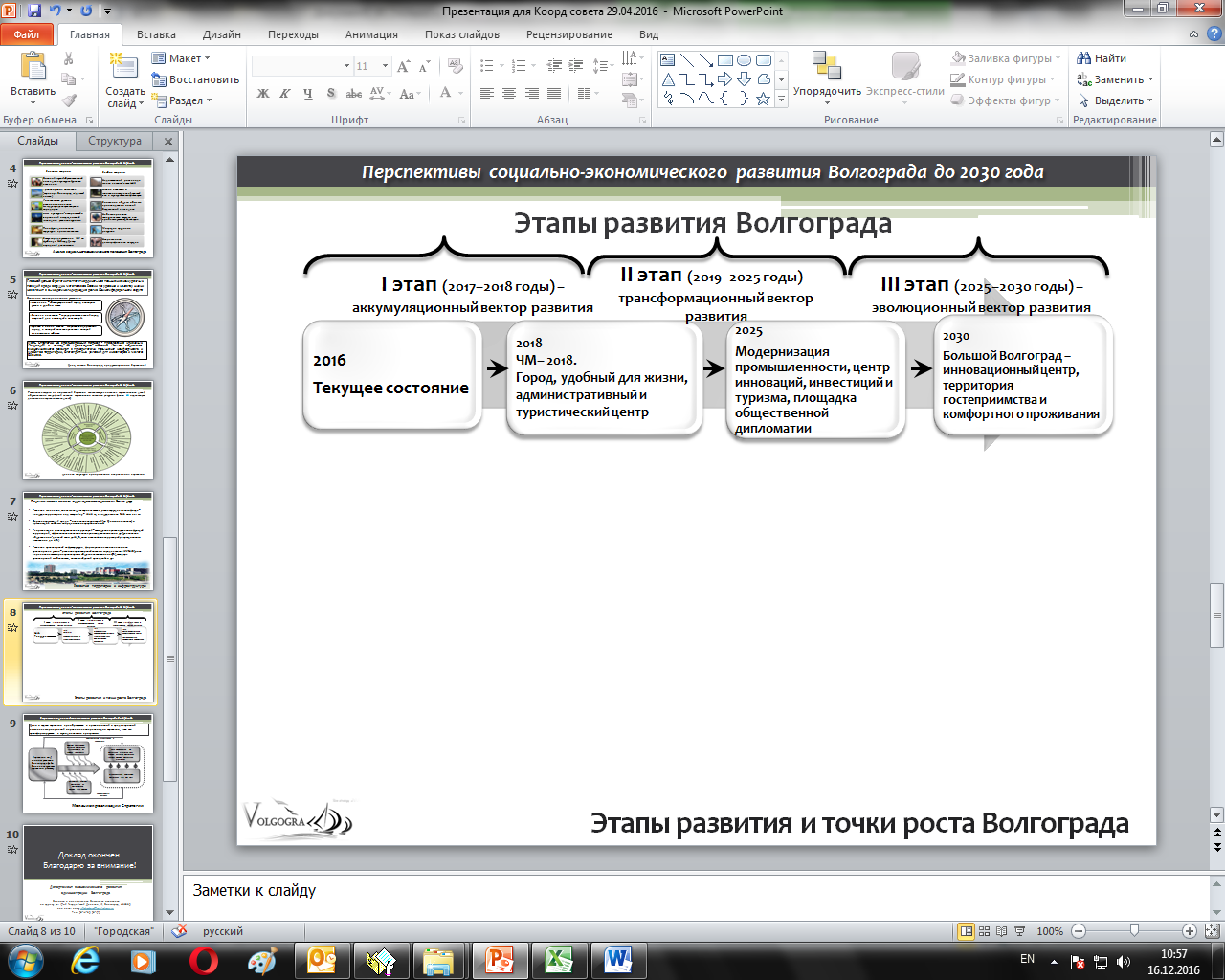 Рис. 2. Этапы развития Волгограда до 2030 годаI этап (2017–2018 годы) – аккумуляционный вектор развития. В рамках этого горизонта основное позиционирование Волгограда – «город, удобный для жизни, административный и туристический центр», ключевое событие – подготовка к проведению ЧМ-2018. На I этапе подразумеваются модернизация транспортной и городской инфраструктур, повышение уровня комфортности и удобства территории Волгограда, развитие отстающих отраслей (строительство, ЖКХ, туризм, сервис), стимулирование занятости в малом и микробизнесе, участие волгоградских производителей (организаций) в ходе подготовки к проведению ЧМ-2018, распространение здорового образа жизни и улучшение экологической ситуации.II этап (2019–2024 годы) – трансформационный вектор развития – «модернизация промышленности, центр инноваций, инвестиций и туризма, площадка общественной дипломатии». Ожидается качественное улучшение инвестиционного и инновационного климата Волгограда, формирование промышленных кластеров с участием малого и среднего бизнеса, расширение профиля городской экономики за счет развития сектора услуг (образование, культура, спорт, туризм, сфера услуг, индустрия развлечений и др.), рост деловой и социальной активности. Огромное значение для II этапа имеет эффективное использование созданной инфраструктуры к ЧМ-2018 в режиме наследия, в том числе для проведения Волгоградского международного форума мира. На II этапе кардинально повысится международная узнаваемость Волгограда, вырастет долгосрочная капитализация бренда города.III этап (2025–2030 годы) – эволюционный вектор развития. В рамках данного горизонта ключевое направление позиционирования Волгограда – «Большой Волгоград – постиндустриальный инновационный центр, территория гостеприимства и комфортного проживания». Именно в таком формате рассматривается роль Волгограда в стратегии Южного федерального округа. Волгоградская агломерация определяется как зона опережающего развития Волго-Каспийского региона. Основное направление – развитие и модернизация добывающих и обрабатывающих (нефтеперерабатывающих, машиностроительных, химических, металлургических) производств с внедрением новых технологий, комплексное развитие агропромышленного комплекса, а также развитие транспортно-логистического комплекса в Волгограде. К 2030 году должна быть сформирована единая комплексная транспортная схема волгоградской агломерации, обладающая достаточной безопасностью, доступностью, комфортностью, экономичностью, информативностью. 7. Механизмы и технологии реализации стратегииМеханизм реализации стратегии можно представить как способ управляемой поэтапной трансформации исходного состояния социально-экономического развития Волгограда посредством реализации комплекса муниципальных программ и комбинации методов, инструментов и ресурсов.Функцию организационного «стержня» в механизме реализации стратегии выполняет План мероприятий по реализации стратегии, который обеспечивает уточнение (по этапам и срокам выполнения и т.д.) перечня мероприятий стратегии, которые должны быть реализованы в плановом периоде, а также фиксирует распределение ответственности за реализацию стратегии между структурными подразделениями администрации Волгограда.Одним из основных инструментов реализации стратегии являются муниципальные программы и участие в государственных программах Волгоградской области и Российской Федерации. Муниципальные программы содержат качественные и количественные целевые ориентиры, позволяющие делать выводы о ходе реализации стратегии, а также степени достижения генеральной цели стратегии (типовой перечень муниципальных программ, необходимых для реализации стратегии, приведен в приложении 4 «Типовой перечень муниципальных программ, необходимых для реализации стратегии социально-экономического развития Волгограда до 2030 года» к стратегии). Кроме того, стратегия является концептуальной основой изменения и реализации Генерального плана Волгограда. Общая схема механизма реализации стратегии представлена на                    рисунке 3.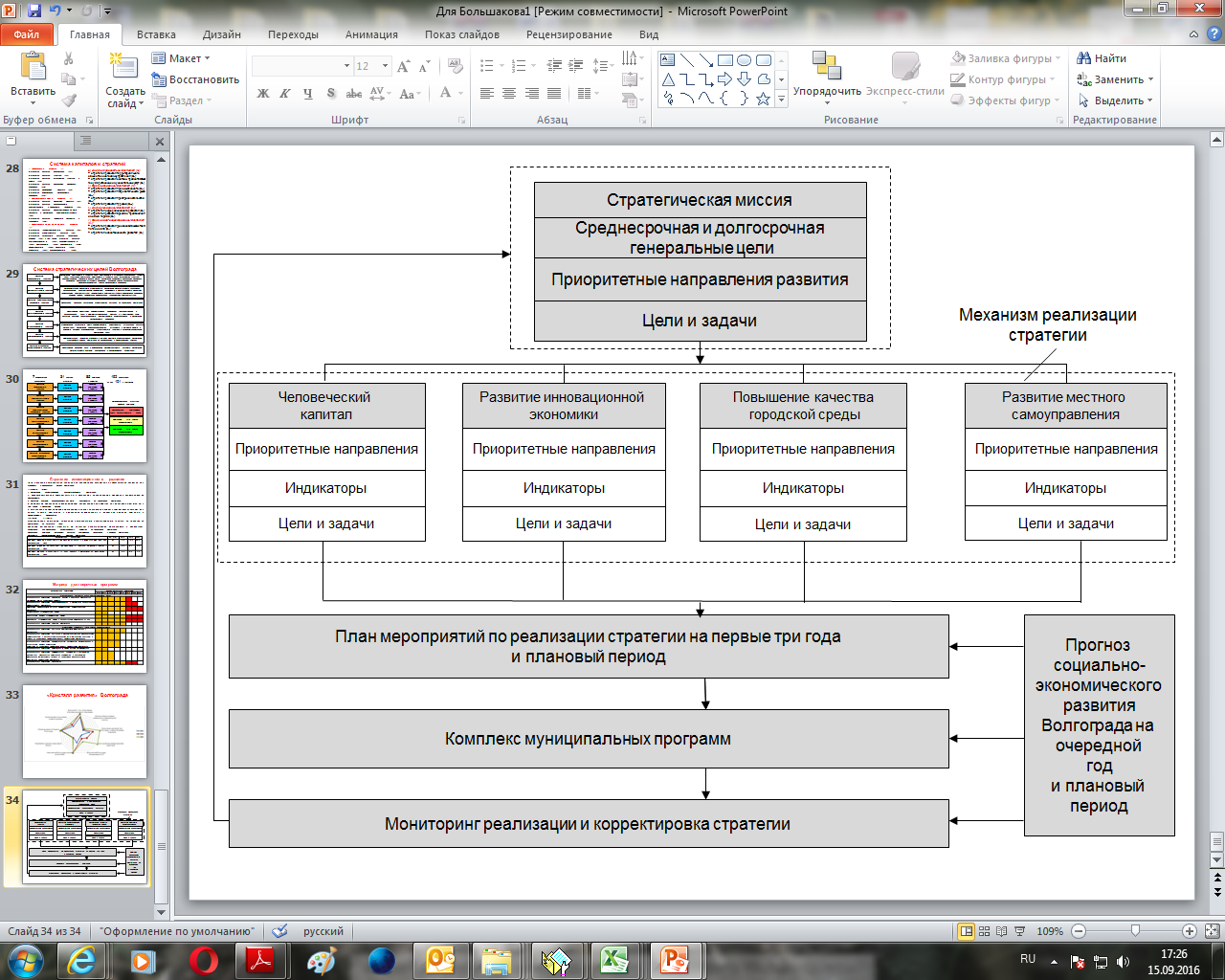 Рис. 3. Общая схема механизма реализации стратегииОсновой успешной реализации стратегии являются конкретные механизмы реализации стратегии: нормативно-правовой (НП); организационно-управленческий (ОУ); финансовый (Ф);информационно-коммуникационный (ИК);образовательный (О).Конкретный комплекс механизмов реализации стратегии для каждой конкретной отрасли (сферы) и территории Волгограда высокоспецифичен и уточняется на этапе запуска. Степень значимости конкретных механизмов реализации стратегии для реализации различных приоритетных направлений стратегии в общем виде представлена в таблице.Таблица Степень значимости конкретных механизмов реализации стратегииПримечание. * Необходимость задействования механизма реализации стратегии. ** Повышенная значимость механизма реализации стратегии. *** Особо значимая роль механизма реализации стратегии.Инструментальной базой механизма реализации стратегии являются муниципальные программы. Важным инструментом является МЧП (в формах аренды или концессии), развитие которого позволит привлекать бизнес в финансирование инфраструктурных проектов в сферах строительства, ЖКХ, городского транспорта, создания индустриальных парков и др. Ключевыми моментами в использовании инструментария МЧП являются долгосрочный характер партнерства, открытый конкурсный характер выбора партнера, четкое определение инвестиционных обязательств и гарантий. К перспективным для Волгограда инструментам реализации стратегии относятся планировочно-архитектурные мастер-планы для микрорайонов, а также «архитектурные путеводители» (сборники методических рекомендаций и ограничений для застройщиков в определенных микрорайонах города). Такие инструменты применяются ведущими городами мира и отдельными российскими городами для создания привлекательного внешнего вида и уникального стиля города. В качестве инструмента реализации стратегии целесообразно также использовать соглашения и договоры, позволяющие привлекать внешние ресурсы и согласованно активизировать совместные стратегические действия с Администрацией Волгоградской области, российскими и зарубежными городами, международными организациями. Еще одним инструментом реализации стратегии может быть привлечение внешнего финансирования для реализации проектов развития городской инфраструктуры посредством выпуска муниципальных облигаций.Среди институтов развития Волгограда первоочередное место занимает система органов, создаваемых для организации подготовки и проведения                ЧМ-2018. ЧМ-2018 по объему привлекаемых ресурсов и возможностям для продвижения имиджа Волгограда является ключевым событием в рамках                    I этапа реализации стратегии. На II этапе реализации стратегии в соответствии с опытом других российских (г. Казань, г. Сочи и др.) и зарубежных городов указанные органы с учетом приобретенного ими опыта и роста квалификации персонала возможно функционально переориентировать на выполнение новых задач, в том числе сформировать на их базе агентство городского развития, которое могло бы специализированно осуществлять поиск инвестиций (как прямых, так и портфельных) для реализации проектов развития Волгограда, осуществлять мероприятия по формированию бренда и продвижению делового и туристического имиджа Волгограда. Второй «эшелон» институтов развития представлен общественными организациями, обеспечивающими взаимодействие между городской властью, бизнесом, жителями Волгограда. К ним относятся бизнес-ассоциации и руководящие органы кластеров, а также территориальные органы самоуправления, создаваемые на уровне микрорайонов, улиц, отдельных многоквартирных домов и их групп.8. Сведения о разработке стратегииВ основу стратегии были положены результаты научно-исследовательской работы по теме «Выполнение работ по комплексному обновлению Стратегического плана устойчивого развития Волгограда до      2025 года с учетом организационных и технологических решений по его внедрению в систему стратегического планирования устойчивого развития Волгограда», проведенной федеральным государственным автономным образовательным учреждением высшего образования «Волгоградский государственный университет», и результаты длительной и совместной работы представителей депутатского корпуса Волгоградской городской Думы, отраслевых (функциональных) структурных подразделений администрации Волгограда, Контрольно-счетной палаты Волгограда, экспертов Автономной некоммерческой организации «Агентство стратегических инициатив по продвижению новых проектов» в Волгоградской области, представителей общественных и отраслевых организаций Волгограда и Волгоградской области.При подготовке стратегии в части развития единой транспортной системы Волгограда использовались научные разработки и исследования кафедры «Изыскания и проектирование транспортных сооружений» федерального государственного бюджетного образовательного учреждения высшего образования «Волгоградский государственный технический университет».По итогам разработки стратегия успешно прошла открытое общественно-профессиональное обсуждение:проведены встречи с жителями всех районов Волгограда;проведены встречи с представителями студенчества во всех ведущих вузах Волгограда;стратегия прошла экспертизу в Экспертном совете стратегического развития Волгограда;стратегия получила одобрение на публичных слушаниях и на Генеральном совете стратегического развития Волгограда. Департамент экономического развития администрации Волгоградаот25.01.2017№53/1539№ п/пПриоритетные направленияНПОУФИКО1.Развитие человеческого капитала*************2.Развитие территории и инфраструктуры Волгограда*************3.Развитие местного самоуправления Волгограда**************4.Развитие экономики**********